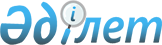 Жер салығының базалық салық мөлшерлемелерін түзету туралы
					
			Күшін жойған
			
			
		
					Қостанай облысы Ұзынкөл ауданы мәслихатының 2015 жылғы 20 наурыздағы № 274 шешімі. Қостанай облысының Әділет департаментінде 2015 жылғы 21 сәуірде № 5535 болып тіркелді. Күші жойылды - Қостанай облысы Ұзынкөл ауданы мәслихатының 2018 жылғы 19 ақпандағы № 181 шешімімен
      Ескерту. Күші жойылды - Қостанай облысы Ұзынкөл ауданы мәслихатының 19.02.2018 № 181 шешімімен (алғашқы ресми жарияланғаннан кейiн күнтiзбелiк он күн өткен соң қолданысқа енгiзiледi).
      Қазақстан Республикасының 2008 жылғы 10 желтоқсандағы "Салық және бюджетке төленетін басқа да міндетті төлемдер туралы (Салық кодексі)" Кодексінің 387-бабының 1-тармағына сәйкес және жерлерді аймақтарға бөлу схемалары негізінде Ұзынкөл аудандық мәслихаты ШЕШІМ ҚАБЫЛДАДЫ:
      1. "Салық және бюджетке төленетін басқа да міндетті төлемдер туралы (Салық кодексі)" 2008 жылғы 10 желтоқсандағы Қазақстан Республикасы Кодексінің 379, 381, 383 баптарында белгіленген, жер салығының базалық салық мөлшерлемелеріне осы шешімнің қосымшасына сәйкес түзету жүзеге асырылсын.
      Ескерту. 1-тармақ жаңа редакцияда – Қостанай облысы Ұзынкөл ауданы мәслихатының 14.10.2016 № 41 шешімімен (алғашқы ресми жарияланған күнінен кейін күнтізбелік он күн өткен соң қолданысқа енгізіледі және 01.01.2017 бастап туындаған қатынастарға таратылады).


      2. Мәслихаттың 2014 жылғы 28 қарашадағы № 247 "Жер салығының базалық салық ставкаларын түзету туралы" шешімінің (Нормативтік құқықтық актілерді мемлекеттік тіркеу тізілімінде № 5245 тіркелген, 2015 жылғы 8 қаңтарда "Нұрлы жол" газетінде жарияланған) күші жойылды деп танылсын.
      3. Осы шешім алғашқы ресми жарияланған күнінен кейін күнтізбелік он күн өткен соң қолданысқа енгізіледі.
      КЕЛІСІЛДІ
      "Қазақстан Республикасы Қаржы министрлігінің"
      Мемлекеттік кірістер комитеті Қостанай облысы
      бойынша Мемлекеттік кірістер департаментінің
      Ұзынкөл ауданы бойынша Мемлекеттік кірістер
      басқармасы" республикалық мемлекеттік
      мекемесі басшысының м.а
      ___________________ А. Досмағамбетұлы
      "Ұзынкөл ауданының жер қатынастары"
      бөлімі" мемлекеттік мекемесінің басшысы
      _____________ Р. Абдугалиев Елді мекендердің жерлеріне (үй іргесіндегі жер учаскелерін қоспағанда) жер салығының базалық салық мөлшерлемелерін түзету
					© 2012. Қазақстан Республикасы Әділет министрлігінің «Қазақстан Республикасының Заңнама және құқықтық ақпарат институты» ШЖҚ РМК
				
      Кезекті сессиясының төрайымы

С. Руденко

      Аудандық мәслихаттың хатшысы

В. Вербовой
Мәслихаттың
2015 жылғы 20 наурыздағы
№ 274 шешіміне қосымша
Аймақ №
Жер салығының базалық мөлшерлемелерін төмендету (-) немесе жоғарылату (+) пайыздары
Аймаққа енгізілген қадастрлық кварталдардың нөмірі мен атауы (ауылдық округтер бойынша)
1
2
3
1.
-50
-
2.
-40
Петропавл ауылдық округі:

Комендантское ауылы 010 
3.
-30
Петропавл ауылдық округі:

(1 учаскесі - Борки ауылы) 010,

(2 учаскесі - Починовка ауылы ) 010

Пресногорьков ауылдық округі:

Крутоярка ауылы 008,

Песчанка ауылы 008,

Октябрьское ауылы 008 
4.
-20
Петропавл ауылдық округі:

(3 учаскесі - Камышловка ауылы) 010,

Красный Борок ауылы 010

Пресногорьков ауылдық округі:

(2 учаскесі - Лески ауылы) 008,

Волна ауылы 008,

Гренадерка ауылы 008,

Первомайка ауылы 008

Суворов ауылдық округі:

Пилкино ауылы 014

Чапаев ауылдық округі:

(1 учаскесі - Өгізбалық ауылы) 024

 
5. 
-10
Варваровка ауылы:

(1 учаскесі - Қаратал ауылы ) 036

Новопокров ауылдық округі:

(1 учаскесі - Үйкескен ауылы ) 038

Суворов ауылдық округі:

Қазан ауылы 014

Чапаев ауылдық округі:

(2 учаскесі - Қаратомар ауылы ) 024

 
6. 
0
Бауман ауылдық округі:

Королевка ауылы 026

Карл Маркс ауылдық округі:

Сибирка ауылы 016

Новопокров ауылдық округі:

(2 учаскесі - Нововасильевка ауылы ) 038

Пресногорьков ауылдық округі:

Пресногорьковка ауылы 008

Россия ауылдық округі:

(1 учаскесі - Березово ауылы) 018

Ряжское ауылы 028

 
7.

 
+10

 
Карл Маркс ауылдық округі:

(1 учаскесі Карл Маркс ауылы ) 016

Киров ауылдық округі:

Ксеньевка ауылы 020

Новопокров ауылдық округі:

Воскресеновка ауылы 038

Суворов ауылдық округі:

Суворово ауылы 014

Ұзынкөл ауылдық округі:

Павловка ауылы 030

Федоров ауылдық округі:

Үкіатқан ауылы 022

Чапаев ауылдық округі:

Амречье ауылы 024

 
8.

 
+20

 
Ершов ауылдық округі:

(1 учаскесі - Лесхоз ауылы) 032

Киев ауылдық округі:

Абай ауылы 034

Киров ауылдық округі:

Моховое ауылы 020

Петропавл ауылдық округі:

Белоглинка ауылы 010

Пресногорьков ауылдық округі:

Пресногорьковка ауылы 006-007

Россия ауылдық округі:

Тайсойған ауылы 018,

Обаған ауылы 018

Ұзынкөл ауылдық округі:

Есмырза ауылы 030

Чапаев ауылдық округі:

Речное ауылы 024

 
9.

 
+30

 
Варваровка ауылы 036

Новопокров ауылдық округі:

Новопокровка ауылы 038

Ряжское ауылы :

(2 учаскесі - Амангелді ауылы) 028

Федоров ауылдық округі:

(1 учаскесі - Энгельс ауылы ) 022

 
10.

 
+40

 
Киров ауылдық округі:

Кировское ауылы 020,

Иваноровное ауылы 020

Ұзынкөл ауылдық округі:

Вершковое ауылы 030

Федоров ауылдық округі:

Федоровка ауылы 022

 
11.

 
+50

 
Ұзынкөл ауылдық округі:

Ұзынкөл ауылы 001-004

Троебратское ауылы 012-013

Бауман ауылдық округі:

Бауман ауылы 026

Ершов ауылдық округі:

Ершовка ауылы 032

Отынағаш ауылы 032

Карл Маркс ауылдық округі:

Сокол ауылы 016

Киев ауылдық округі:

Миролюбовка ауылы 034,

(1 учаскесі - Долинка ауылы) 034,

Қоскөл ауылы 034

Ряжское ауылы :

(1 учаскесі - Қаратерек ауылы) 028

 